AETech Electrical Training Center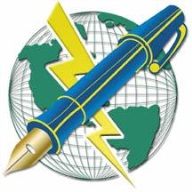 Arne Electro-Tech Seminars                                   P.O. Box 2272Steve Arne							        	            Rapid City, SD 57709Email:  office@aetech.com						          Phone: (605) 342-9088 Continuing Education for the Electrical ProfessionalCourse:		2017 NEC Grounding vs. Bonding, 8 hour, 1-day programSchedule:	8:00 a.m. – 5:00 p.m. each day; sign-in starts at 7:30 a.m.Format:	 Lecture format using Power Point slides and in-class discussion over Mike Holt’s Grounding vs. Bonding book, changes made to this edition.Text book:	2017 National Electrical CodeInstructor:	Jeff Larus, Master Electrician, Licensed Electrical InspectorObjectives:	Provide a review of important Code requirements regarding Grounding vs. Bonding.Criteria used to identify successful course completion: 		Daily attendance sign-in sheets and instructor observation of attendance/application.Course Outline:					Part I. General								Scope: 250.1				Definition: 250.2				General Requirements for Grounding and Bonding: 250.4 				Objectionable Current: 250.6				Termination of Grounding and Bonding Conductors: 250.8				Protection of Fittings: 250.10				Clean Surfaces: 250.12				Part II. System Grounding and Bonding				Systems Required to be Grounded: 250.20				Ungrounded Systems—50V to 1,000V: 250.21 				Service Equipment—Grounding and Bonding: 250.24 				Main Bonding Jumper and System Bonding Jumper: 250.28				Separately Derived Systems—Grounding and Bonding: 250.30				Buildings Supplied by a Feeder: 250.32				Generators—Portable and Vehicle-Mounted: 250.34				Permanently Installed Generators: 250.35				High-Impedance Grounded Systems: 250.36				Part III. Grounding Electrode System and Grounding 				Electrode Conductor				Grounding Electrode System: 250.50 				Grounding Electrode Types: 250.52 				Grounding Electrode Installation Requirements: 250.53 				Auxiliary Grounding Electrodes: 250.54 				Lightning Protection Electrode: 250.60 				Grounding Electrode Conductor: 250.62 					Grounding Electrode Conductor Installation: 250.64				Sizing Grounding Electrode Conductor: 250.66				Termination to the Grounding Electrode: 250.68				Grounding Electrode Conductor Termination Fittings: 250.70				Part IV. Grounding Enclosure, Raceway, and Service Cable				Connections				Service Raceways and Enclosures: 250.80 				Other Enclosures: 250.86 				Part V. Bonding				General: 250.90 				Bonding Equipment for Services: 250.92 				Intersystem Bonding Termination: 250.94 				Bonding Other Enclosures: 250.96				Bonding Metal Parts Containing 277V and 480V Circuits: 250.97				Bonding Loosely Jointed Metal Raceways: 250.98				Bonding in Hazardous (Classified) Locations: 250.100				Bonding Conductors and Jumpers: 250.102				Bonding of Piping Systems and Exposed Structural Metal: 250.104				Lightning Protection System: 250.106Part VI. Equipment Grounding and Equipment Grounding Conductors				Fixed Equipment Connected by Permanent Wiring Methods—General: 250.110 Specific Equipment Fastened in Place or Connected by permanent 	Wiring Methods: 250.112 Cord-and Plug-Connected Equipment: 250.114Types of Equipment Grounding Conductors: 250.118Identification of Equipment Grounding Conductors: 250.119Equipment Grounding Conductor Installation: 250.120Use of Equipment Grounding Conductors: 250.121Sizing Equipment Grounding Conductor: 250.122Part VII: Methods of Equipment GroundingEquipment Grounding Conductor Connections: 250.130Equipment Connected by Permanent Wiring Methods: 250.134Equipment Considered Grounded: 250.136Cord-and-Plug-Connected Equipment: 250.138Ranges, Ovens, and Clothes Dryers: 250.140Use of Neutral Conductor for Equipment Grounding: 250.142Connecting Receptacle Grounding Terminal to Metal Enclosure: 250.146Continuity and Attachment of Equipment Grounding	Conductors in Metal Boxes: 250.14AETech Electrical Training Center pledges to do our best to provide the opportunity for a meaningful, quality learning experience.  Student involvement in the learning activities will provide the best opportunity to learn from the seminar.   AETech Inc.  and any Instructor in our employ (here-after corporately referred to as AETech) will provide technically and legally correct information to the best of our knowledge, however AETech does not take responsibility for any student application of the National Electrical Code or electrical wiring methods.  The final authority on any interpretation or application of the National Electrical Code is the Authority Having Jurisdiction, which in most cases is your local Inspector.  In registering for this seminar, the student acknowledges that AETech will serve as a learning facilitator, and the responsibility for correctly interpreting and applying the material studied lies with the student.  The student agrees to hold AETech harmless for any consequences of an electrical installation or undertaking which could be in any way construed to be a result from attendance at this seminar.  The student further agrees that the limit of liability for any claim of any nature arising from attendance at this seminar will be the refund of tuition paid, upon return of any books or materials included in the tuition cost.Note:  State “reciprocal” acceptance of CEU classes can change without notice; be sure to check with the state from which you wish to receive credit to verify that they will accept our classes.References:All references herein to the National Electrical Code, "The code", or "NEC" are references to The National Electrical Code, published by The National Fire Protection Association of Batterymarch Park, Quincy, MA.  Mike Holt’s Illustrated Guide to Understanding NEC Requirements for Grounding vs. Bonding; Based on the NEC Electrical Code Book. Additional books, video training classes and resources are available at our web site:  www.aetech.com